Городской конкурс проектных и исследовательских работ младших школьников «Гости из будущего»Секция естествознаниеКРУГОВОРОТ ВЕЩЕСТВ В ПРИРОДЕ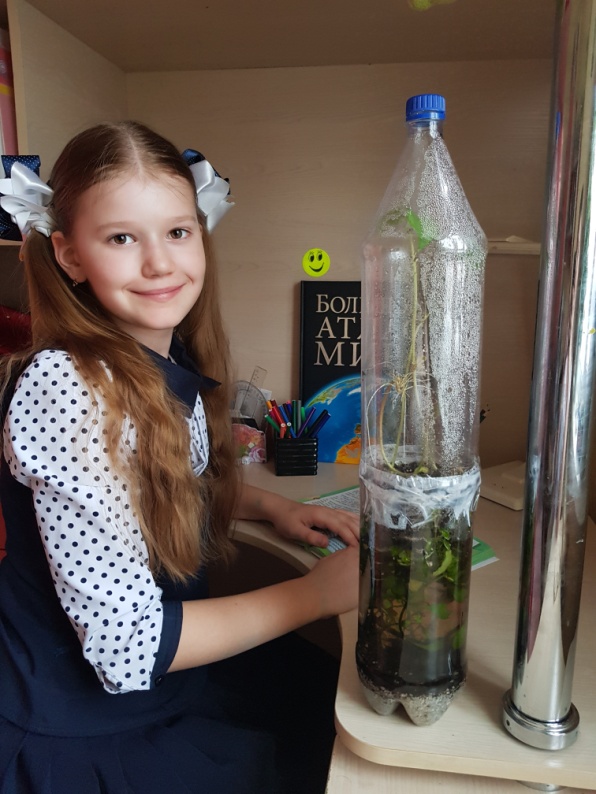 Исследовательская работаАвтор:Дерин Ульянаученица 4 класса БМАОУ «Средняя школа №8с углубленным изучениемотдельных предметов»Руководитель:Евдокимова Евгения Евгеньевнаучитель высшей категорииМАОУ «Средняя школа №8с углубленным изучениемотдельных предметов»Когалым 2018г.Содержание Введение…………………………………………………………………….….2Глава I. Что такое круговорот веществ?.…………………………………..4-6Виды круговорота веществ в природе.Главный круговорот для жизни биосферы.Глава II. Исследовательская часть……………………………….………...7-92.1  Изготовление макета круговорота веществ в природе.2.2  Дневник наблюдений.Заключение………………………………………………………………..….10Список литературы……………………………………………………….…11Приложение 1……………………………………………………….…...…....12Приложение 2…………………………………………………………....…....13Приложение 3………………………………………………………………....14Приложение 4………………………………………………………………....15Приложение 5………………………………………………………………....16Приложение 6………………………………………………………………....17Приложение 7………………………………………………………………....18Приложение 8………………………………………………………………....19Приложение 9………………………………………………………………....20Введение.На одном из уроков по окружающему миру Евгения Евгеньевна рассказывала нам о круговороте веществ в природе. Мы рассматривали схемы, на которых были изображены процессы перемещения веществ между живыми организмами на нашей планете. В учебнике по окружающему миру в конце этой темы предлагается выполнить задание со звездочкой, в котором надо придумать и изготовить модель, демонстрирующую круговорот веществ. Дома я рассказала об этом маме, и она подсказала мне эксперимент, который сама ставила в школьные годы, чтобы увидеть, как происходит круговорот веществ в природе. Обсудив эту работу с Евгенией Евгеньевной, мы принялись за дело. Надо было собрать модель круговорота веществ и наблюдать за ним.Основополагающий вопрос:Кто и что участвует в круговороте веществ на нашей планете?Проблемные вопросы:Какие организмы участвуют в круговороте веществ?Откуда берутся минеральные вещества?Откуда берутся органические вещества?Цель исследования: Увидеть  взаимосвязь между объектами живой и неживой природы. Понять  суть круговорота веществ  в природе и оценить его роль в экосистемах. Научиться выделять звенья круговорота веществ. Задачи исследования:Расширить знания о круговороте веществ в природе. С помощью модели экосистемы  показать перемещение веществ в природе.На основании наблюдений за экспериментом создать схему круговорота веществ, для использования на уроках окружающего мира.План исследования:Используя учебную и научную литературу изучить теорию круговорота веществ  в природе.Создать модель круговорота веществ в  природе.Вести дневник наблюдений за экспериментом.Сделать выводы, как наблюдения за экспериментом подтверждают теорию круговорота веществ  в  природе.Изготовить учебное пособие в виде плаката со схемой круговорота веществ в природе.Материально-техническое обеспечение:Две пластиковые бутылки объемом 2 литра,Бинт,Игла с нитью,Скотч,Земля для растений,Семена растения (использовали семена красной фасоли),Вода,Грунт для аквариума,Аквариумные водоросли,Одна аквариумная рыбка,Две аквариумные улитки,Фотоаппарат.Глава I. Что такое круговорот веществКруговорот веществ - это циклические переходы веществ из одной формы в другую, имеющие постоянный, устойчивый характер. То есть любое вещество или элемент совершает ряд переходов по ступеням, при этом преобразуясь и изменяясь, но в итоге все равно возвращается в начальную форму. Основных круговоротов веществ в природе два: большой (геологический); малый (биогеохимический).Большой круговорот веществ в природе (геологический) обусловлен взаимодействием солнечной энергии с глубинной энергией Земли и осуществляет перераспределение вещества между биосферой и более глубокими горизонтами Земли.Малый круговорот веществ в биосфере (биогеохимический), в отличие от большого круговорота, совершается лишь в пределах биосферы. Самое главное вещество биосферы - живое. Что это такое? Это каждый представитель живой природы. Все вместе они формируют биомассу. Она, естественно, претерпевает изменения, является участником всех процессов, происходящих в окружающей среде.Круговорот живого вещества можно проиллюстрировать примером следующего рода. Первые создания, которые непосредственно улавливают энергию солнечного света и преобразуют ее в энергию химических связей - это растения. Происходит это в процессе фотосинтеза. Результат – синтез органического вещества из неорганических компонентов. Так сформировалось первое звено круговорота веществ в биосфере. Далее идут животные, которые питаются растениями. А также хищники и всеядные существа, к которым относится человек в том числе. Они потребляют первое звено и преобразуют органическое вещество внутри себя в другую форму. Далее в ход вступают следующие организмы – бактерии и грибы, которые разлагают мертвые останки живых существ и их органические продукты жизнедеятельности. В результате разложения все вещества переходят в неорганическую форму. Эти соединения (углекислый газ, вода, минеральные соли) используются снова растениями в процессе создания органических соединений. Именно этот круговорот  я исследовала в своём проекте. Главный круговорот для жизни биосферы.Сущность биогеохимического круговорота веществ в образовании живого вещества из неорганических соединений в процессе фотосинтеза и в превращении органического вещества при разложении вновь в неорганические соединения. Этот круговорот для жизни биосферы — главный, и он сам является порождением жизни. Изменяясь, рождаясь и умирая, живое вещество поддерживает жизнь на нашей планете, обеспечивая биогеохимический круговорот веществ. Как мы уже знаем, растения поглощают минеральные вещества (воду, углекислый газ, минеральные соли), которые участвуют в создании  органических веществ тела. Любая часть и любой орган растений может служить пищей для животных. После гибели животных, содержащиеся в них органические вещества с помощью бактерий вновь превращаются в минеральные и могут быть повторно использованы растениями. Так возникает круговорот веществ (см. рис.№1 стр.5).  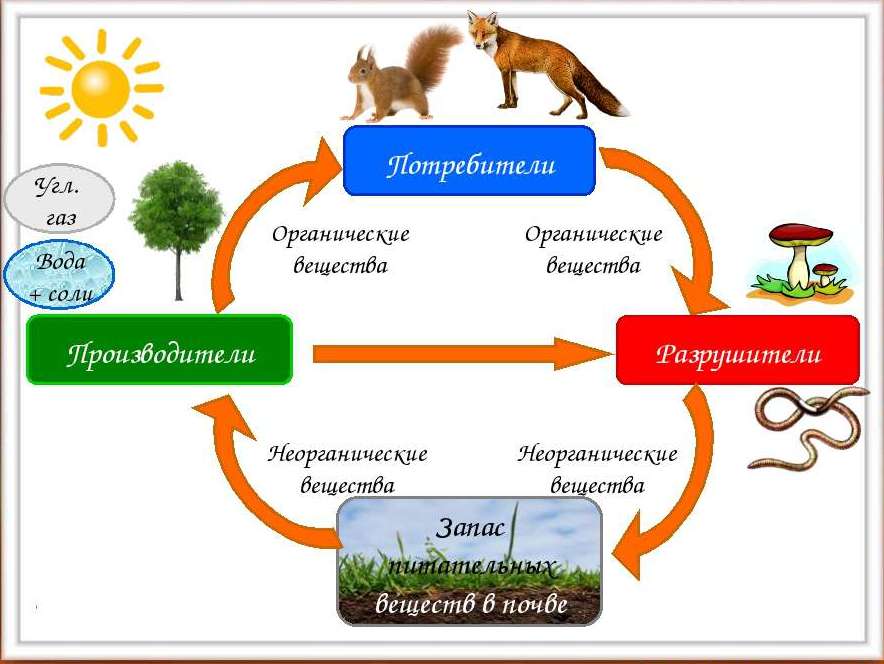 рис.№1Основные звенья этого круговорота составляют три группы организмов: производители, потребители и разрушители. Организмами производителями ученые называют растения. Ведь только они могут, используя энергию Солнца, создавать, производить питательные вещества ( сахар и крахмал) из углекислого газа и воды.Животные потребляют вещества, производимые растениями, поэтому их называют организмами-потребителями.Бактерии и грибы разрушают мертвые остатки растений и животных, превращают их в минеральные соли необходимые для питания растений. Вот почему ученые называют грибы и бактерии организмами-разрушителями.Огромную роль в круговороте веществ в природе играет почва. В ней накапливается запас минеральных солей, которые используют растения.Итак, все живые организмы и почва - участники единого круговорота веществ на Земле. Если убрать какое либо звено круговорота веществ, погибнет вся жизнь на планете. Допустим, уничтожить бактерии и грибы, растения быстро исчерпают все необходимые им минеральные соли и погибнут. Без растений погибнут животные. Биологический круговорот веществ нарушится, и наша планета превратится в гигантское кладбище неразложившихся трупов. В этом случае жизнь прекратиться на суше за 60-100 лет, а в океане – примерно через 2 тыс. лет.Глава II. Исследовательская часть.2.1. Изготовление макета круговорота веществ в природе.Эксперимент начинается с создания модели круговорота веществ в  природе. Для этого я взяла первую бутылку и отрезала у нее горловину. В нижнюю часть бутылки засыпала заранее промытый аквариумный грунт на 3-4 см, и залила водой из крана. Оставила на три дня для того, чтобы вода отстоялась (Приложение 1). Еще положила в мокрую марлю семена фасоли, чтобы они проросли.На следующий день на стенках бутылки образовалось много маленьких пузырьков. Это означает, что в воде есть воздух. Им-то и будут дышать улитки, рыбка и водоросли (Приложение 2). На третий день я взяла отрезанное от первой бутылки горло. Горлышко бутылки немного укоротила так, чтобы перевернув и вставив его в часть бутылки с водой, оно едва касалось воды.  При помощи иглы с ниткой закрепила бинт на узкой его части. Далее засыпала в получившуюся емкость с дном из бинта землю. В земле содержаться бактерии и грибы – организмы-разрушители. Также земля в нашем эксперименте послужит слоем плодородной почвы.Немного увлажнив землю я посадила три проросшие семени фасоли. (Приложение 3). Далее заселила наш экспериментальный водоем. Водоросли, которые мы выбрали, называются Эхинодорус. Это самые распространенные аквариумные растения. Водоросли и фасоль послужат в эксперименте организмами-производителями.Рыбка, которую я выбрала для эксперимента - Петушок. Это самая неприхотливая растительноядная рыбка.  И еще запустила двух речных улиток. Рыбка и улитки в эксперименте будут организмами-потребителями.После того как водоем был готов, я вставила часть горла от бутылки, в котором земля с семенами фасоли и герметично заклеила место стыка двух частей скотчем. Затем взяла вторую бутылку, обрезала у нее дно и надела сверху. Опять проклеила скотчем место стыка (Приложение 3).В результате у меня получилась изолированная экосистема, в которой согласно теории о малом круговороте веществ в биосфере, должны протекать непрерывные процессы взаимодействия организмов. Если же круговорота веществ внутри опыта не будет, погибнут все живые организмы в эксперименте.Опыт я разместила так, чтобы было много солнечного света, потому что главным источником энергии круговорота является солнечная радиация, которая порождает фотосинтез в растениях.2.2.  Дневник наблюдения.День первыйСтенки бутылки, где я поселила рыбку, запотели. В отсеке, в котором я посадила фасоль, тоже появились капельки влаги. Листики водорослей стали объеденные. Улитки ползают по стеблям водорослей и по стенкам бутылки. Рыбка плавает, реагирует на движения пальца по стенкам бутылки (Приложение 4).Вывод:Капельки влаги говорят о том, что вода испаряется и оседает на стенках бутылки. Благодаря этому свойству, вода будет постоянно увлажнять землю и растворять запас минеральных солей, который находится в почве. Просачиваясь сквозь землю, вода занесет бактерии и грибы в нижнюю часть эксперимента. Рыбка и улитки начали поедать водоросли, а значит, проявили себя как организмы-потребители.  День четвертый.Ещё сильнее запотевают стенки бутылки, и уже видно как образуются капли воды и скатываются вниз. В отсеке, где я посадила фасоль, видны первые всходы. На поверхности воды плавают пузырьки воздуха. Рыбка, поднимаясь на поверхность воды, заглатывает их.  Водорослей стало заметно меньше, так как их поедают улитки и рыбка (Приложение 5).Вывод:На этом этапе я наблюдаю звено круговорота веществ в природе производитель- потребитель где животные питаются растениями. День одиннадцатый.Всходы фасоли поднялись на 3-4см, у ростков развиваются корешки. Стенки бутылки сильно запотевшие, и по ним стекают капли воды. Улитки и рыбка продолжают поедать водоросли. На дне видно много черных крапинок. (Приложение 6). Вывод:Фасоль растет, а значит, поглощает через корни  минеральные соли, растворенные в воде. Это звено преобразования неорганических веществ в органические соединения. Вода проходит сквозь почву, в ней растворяются минеральные соли и попадают в нижнюю часть эксперимента, где в свою очередь питают водоросли. Водорослями питаются рыбка и улитки. Черные крапинки на дне - это органические продукты жизнедеятельности рыбки и улиток. Они с помощью бактерий и грибов превратятся в минеральные соли и с водой попадут опять в растения. Благодаря этому наши водоросли будут расти.День восемнадцатый. Фасоль выросла на 5 – 6см. Визуально видно, что водорослей стало больше в 1,5-2 раза. Они разрослись не только под водой, но и над водой. Рыбка и улитки чувствуют себя хорошо. На дне густой черный осадок. Вода прозрачная, но стала намного темнее. (Приложение 7)Вывод:Разросшиеся водоросли подтверждают деятельность организмов-разрушителей, которые разлагают органические соединения, превращая их в минеральные соли. Все это говорит о том, что в эксперименте стабилизировалась экосистема, внутри которой происходит взаимодействие между живыми организмами.   День двадцать пятый.Рыбка плавает среди водорослей, улитки ползают по стеблям водорослей и по стенкам бутылки. Дно покрыто густым черным слоем продуктов жизнедеятельности наших подопытных. Водоросли продолжают разрастаться. Под и над водой видны новые ростки. Фасоль быстро растёт. Ее стебли уже поднялись на 7-10см (Приложение 8).Вывод:Водоросли хорошо разрастаются, обеспечивая питанием рыбку и улиток, следовательно, выступают в роли производителей. Это говорит о том, что растения получают питание в виде растворенных в воде минеральных солей. А минеральные соли образуются в результате разложения бактериями и грибами органических продуктов жизнедеятельности рыбки и улиток. День тридцать пятый.Водорослей, в сравнении с количеством посаженных в начале эксперимента, стало больше в 2-3 раза. Фасоль тоже поднялась уже до горлышка бутылки. Рыбка и улитки продолжают поедать водоросли. Их продукты жизнедеятельности создают густой слой органических соединений на дне (Приложение 9).Вывод:Так как все живые организмы в эксперименте живут и развиваются, это значит, внутри опыта проходит биогеохимический круговорот веществ. Именно благодаря этому поддерживается жизнь внутри созданной экосистемы.Заключение.В результате своего исследования я расширила свои знания о круговороте веществ в  природе. Узнала о существовании большого и малого круговорота веществ и где они протекают. Мне удалось изготовить модель, демонстрирующую процессы малого (биогеохимического) круговорота веществ  в природе. Чтобы увидеть подтверждение протекания этих процессов, я наблюдала за экспериментом в течении пяти недель . В созданной мною экосистеме все животные и растения живы. Они  растут, питаются, передвигаются. Это подтверждает теорию круговорота веществ. Водоросли (организмы-производители) хорошо разрослись. Значит им достаточно минеральных солей, растворенных в воде. Они служат кормом для рыбки и улиток (организмы-потребители), продукты жизнедеятельности которых обеспечивают эксперимент органическими веществами. Эти вещества  бактерии и грибы перерабатывают в минеральные соли. Соли служат питанием для водорослей и фасоли. Бактерии и грибы (организмы-разрушители) попали в эксперимент вместе с почвой. Испарения воды скапливались на стенках бутылки и стекали, попадая в землю, просачивались сквозь неё, неся с собою в нижнюю часть опыта бактерии и грибы.На основе своих наблюдений  я изготовила плакат-схему круговорота веществ в природе, которая отражает преобразования живой составляющей биосферы (см.рис.№2 стр.10). Все начинается с растений и заканчивается ими же. Его можно использовать на уроках окружающего мира в качестве пособия. Я хочу поделиться своим опытом с одноклассниками. Посоветую им провести этот эксперимент, чтобы увидеть собственными глазами как происходит круговорот веществ и почувствовать себя настоящими учеными.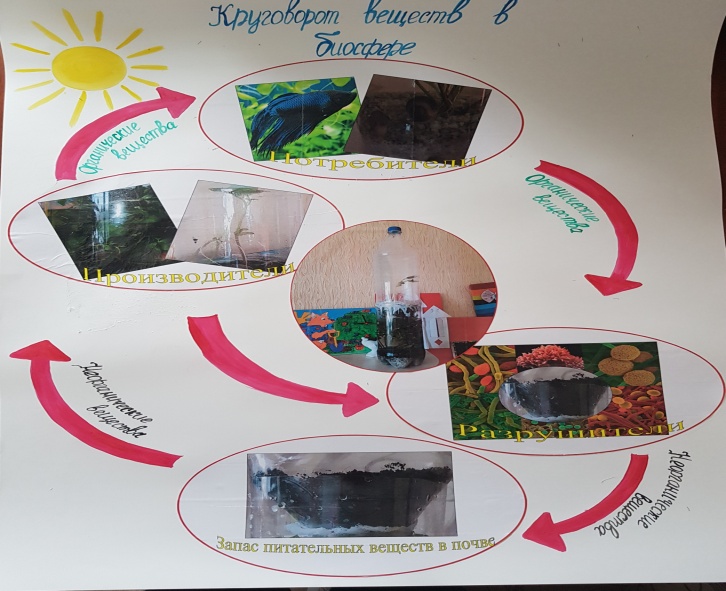 рис. №2Список используемой литературы.«Окружающий мир» учебник 3 класса часть 1 – А.А. Плешаков.«От земли до неба» атлас-определитель – А.А. Плешаков.https://studopedia.su - Круговорот веществ.http://fb.ru - Круговорот веществ.https://studfiles.net - Круговороты веществ в природе, их виды.Приложение 1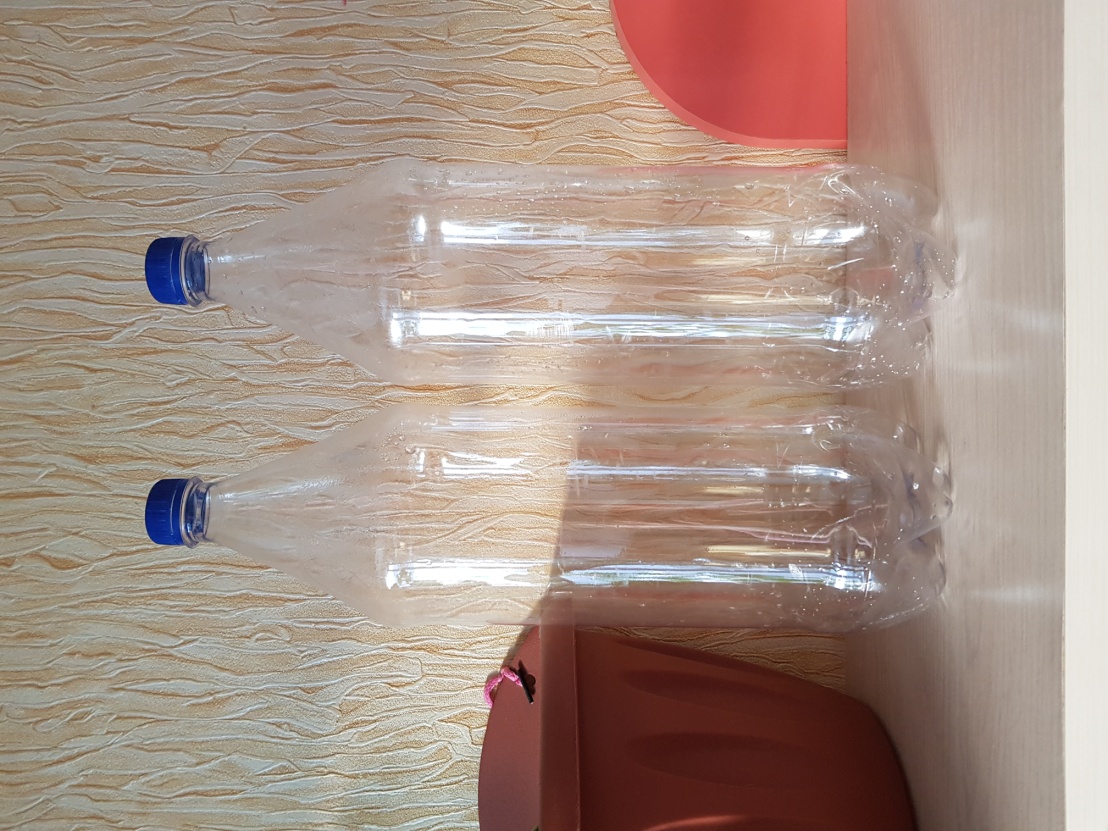 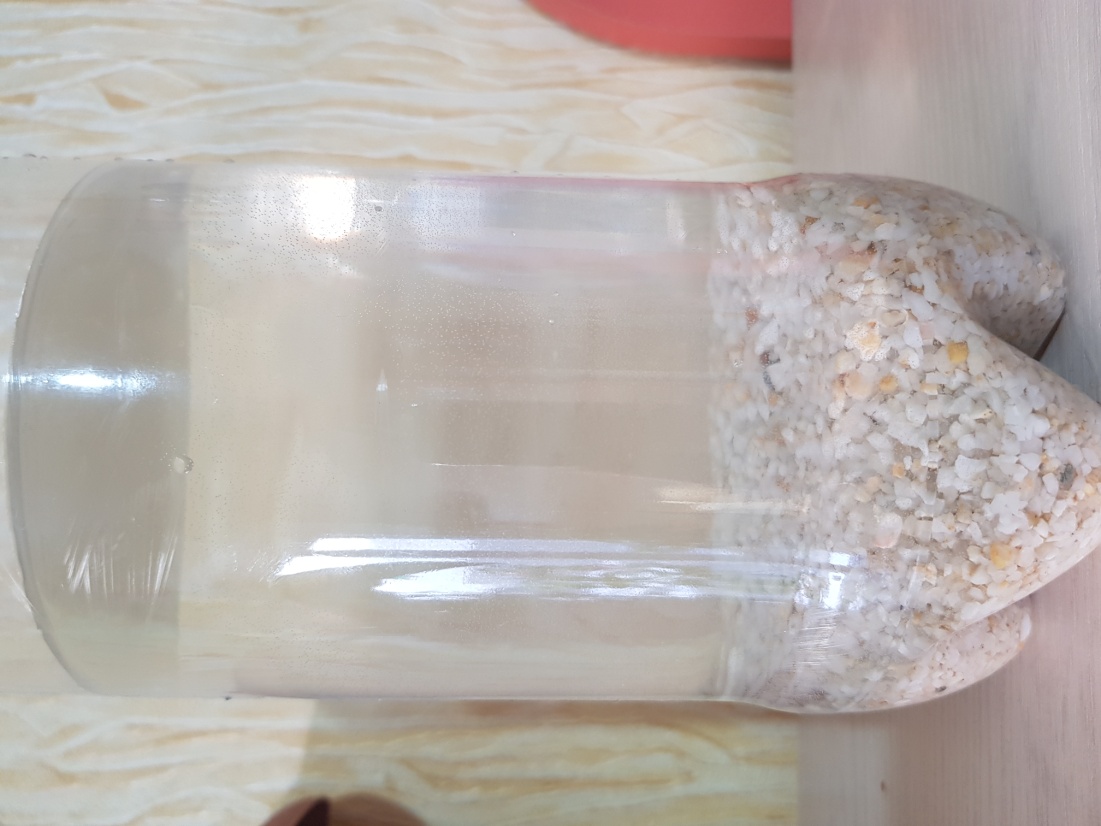 Приложение 2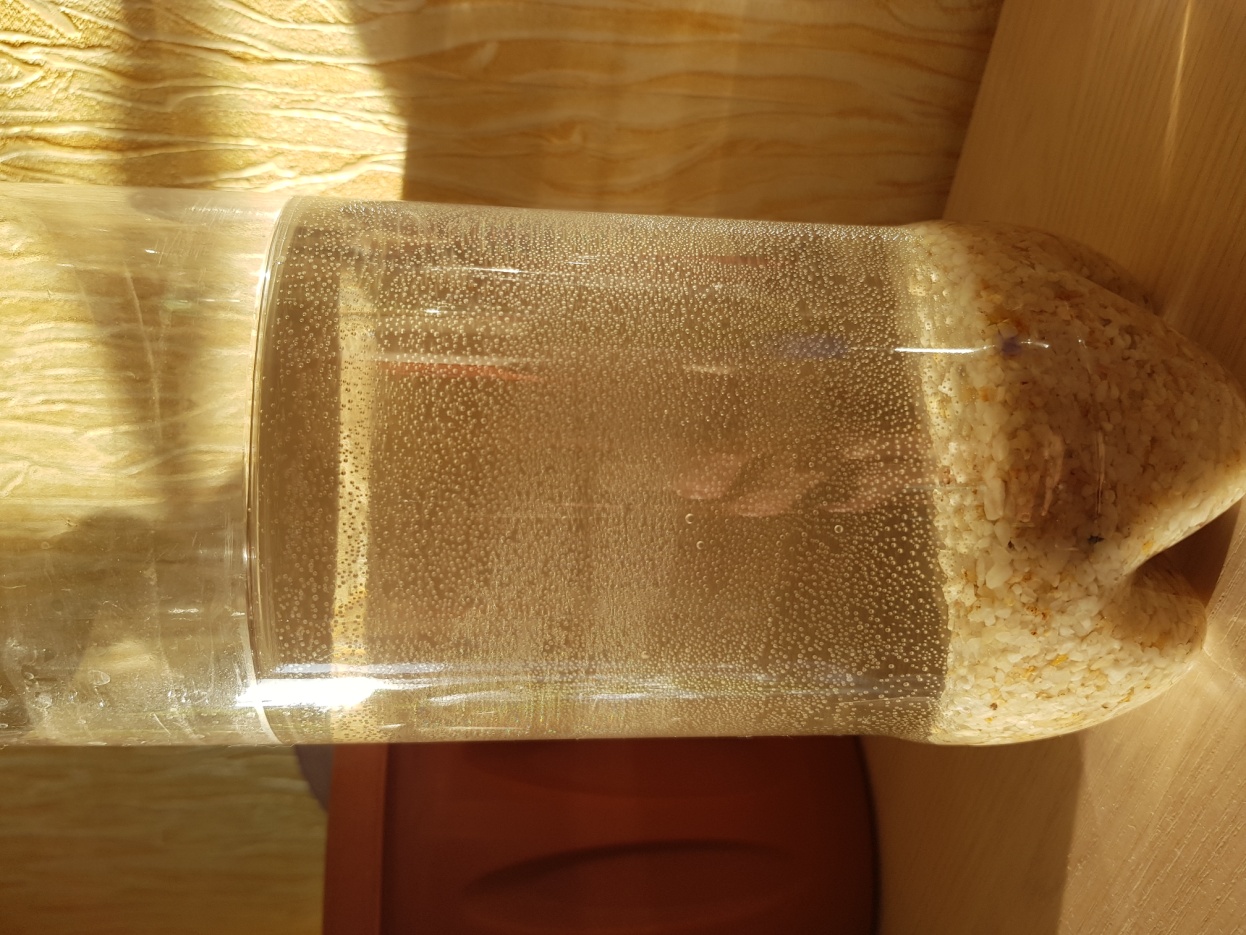 Приложение 3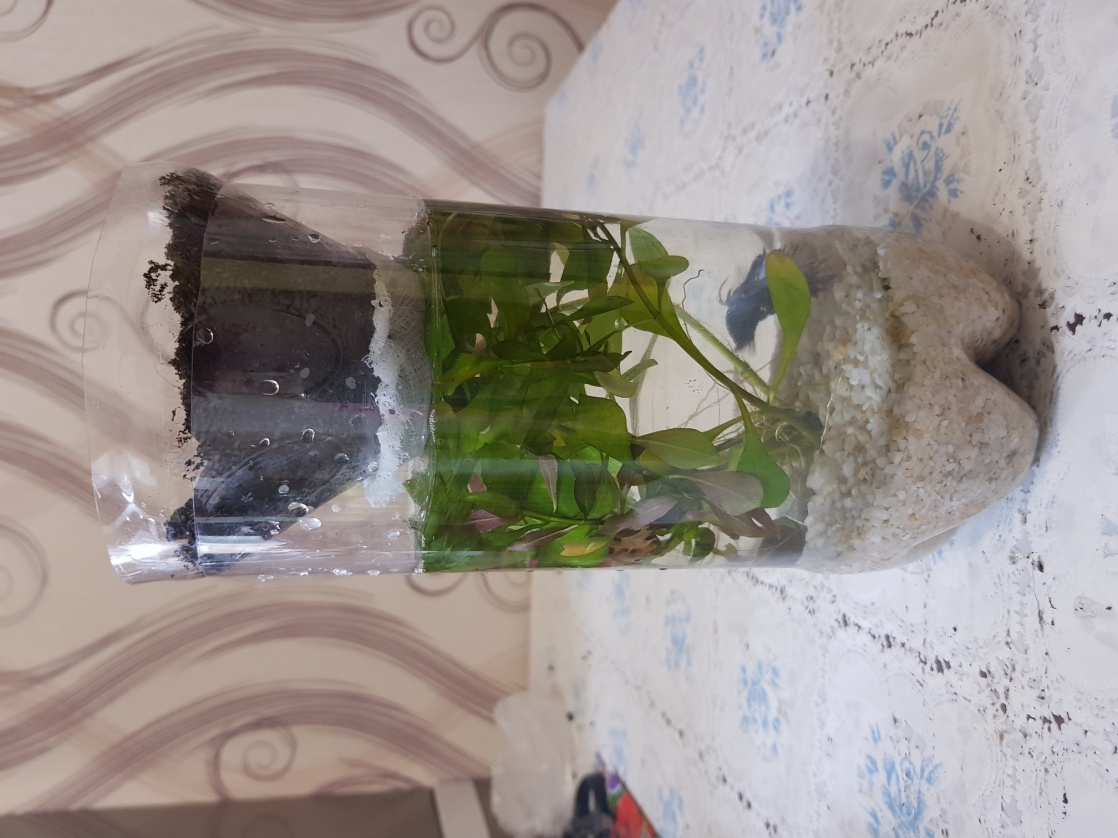 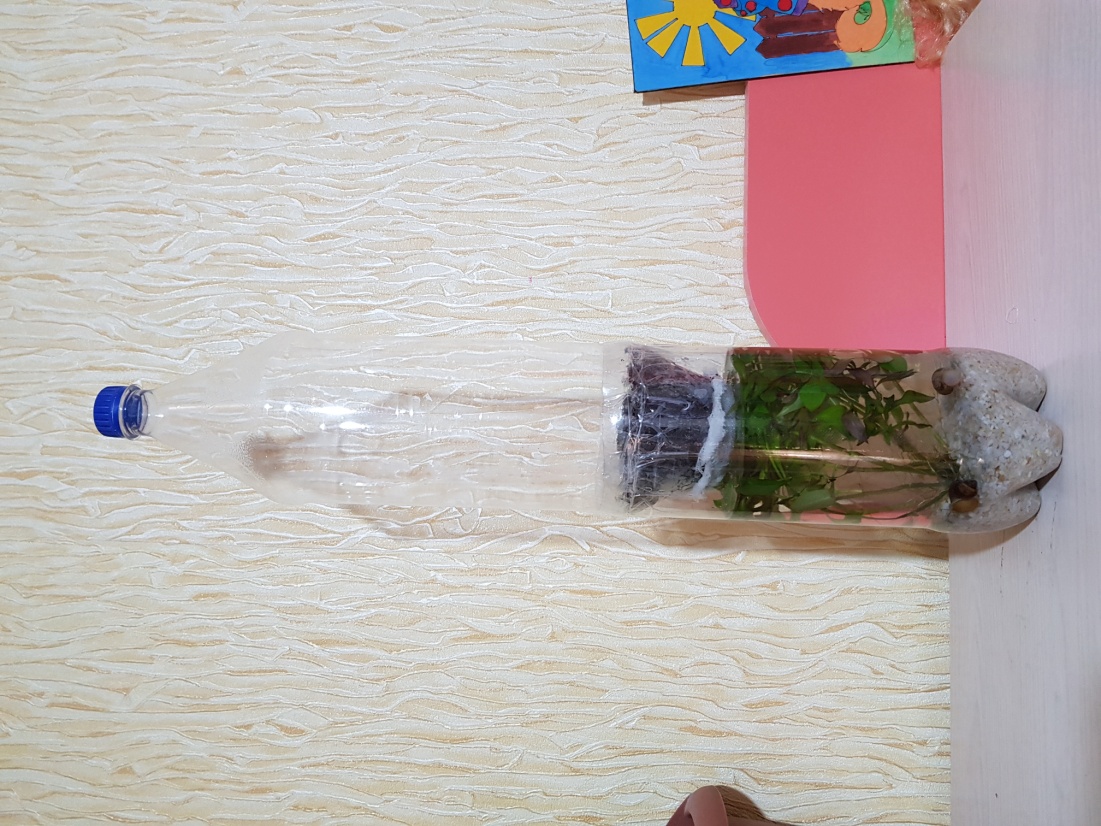 Приложение 4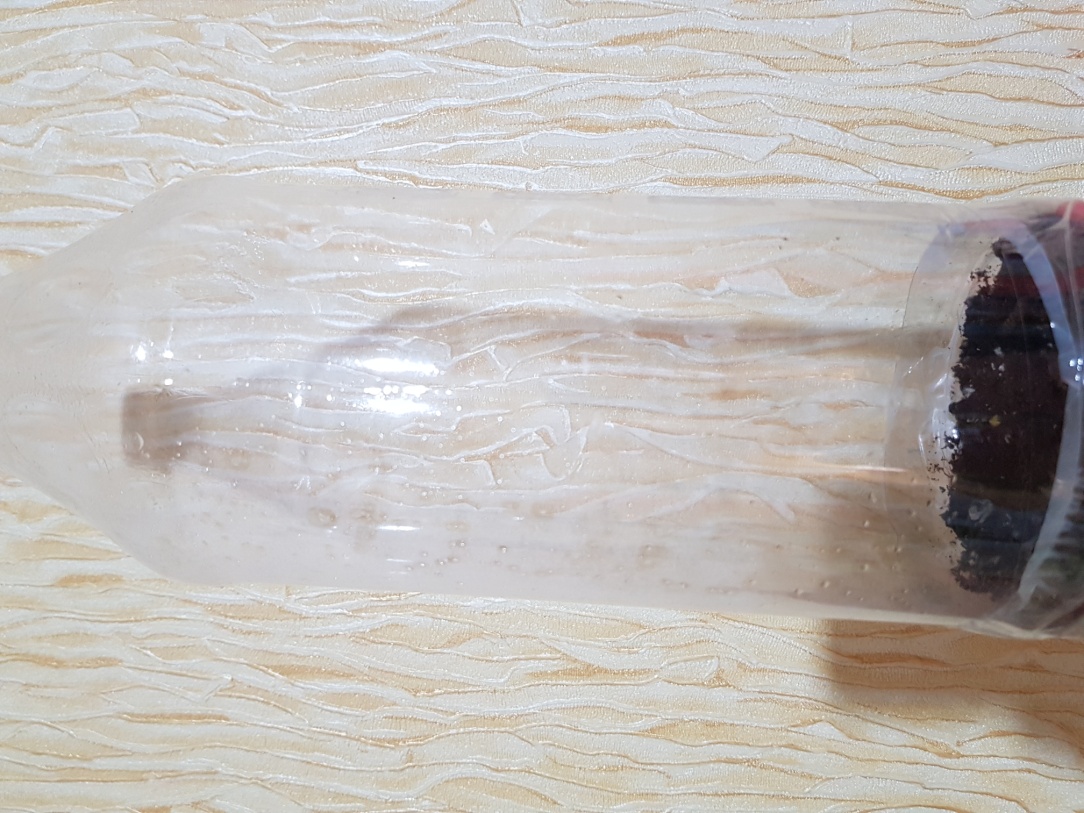 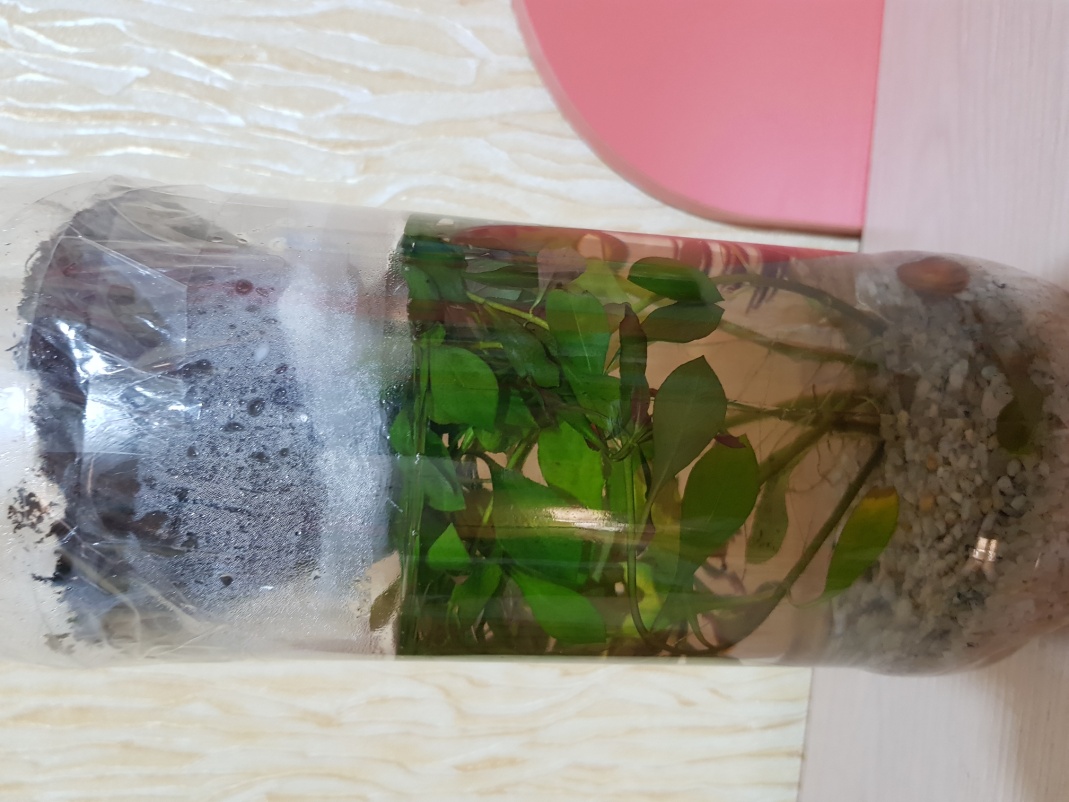 Приложение 5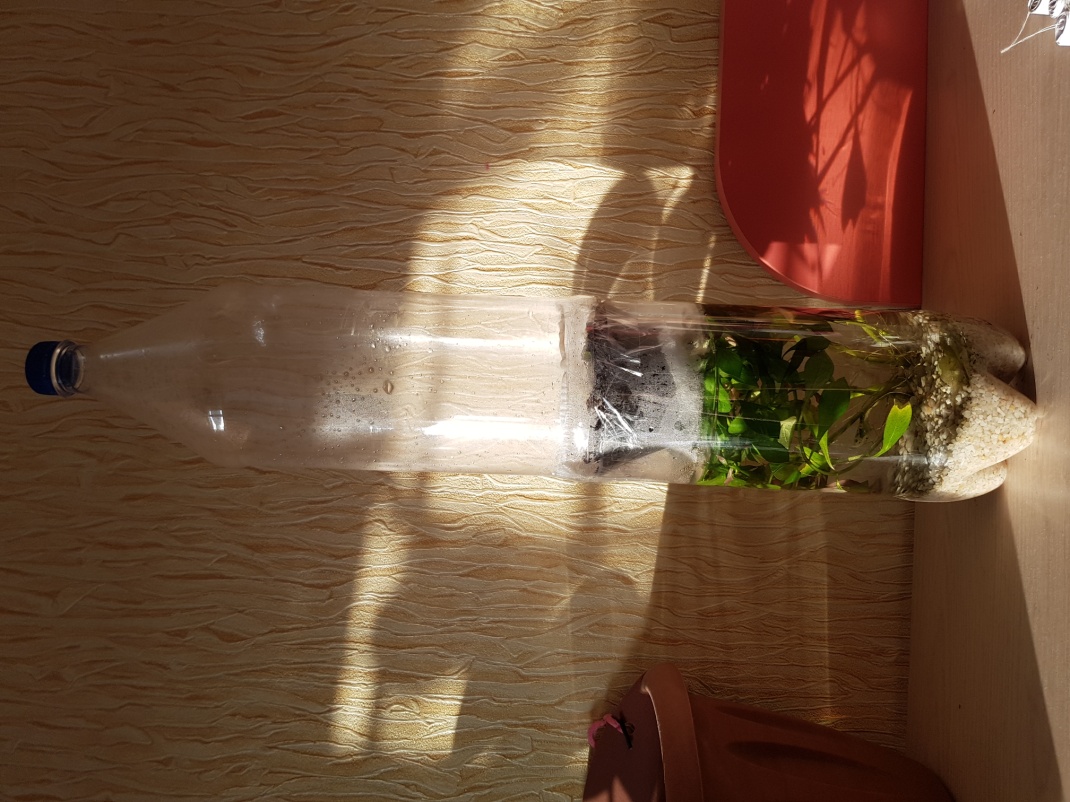 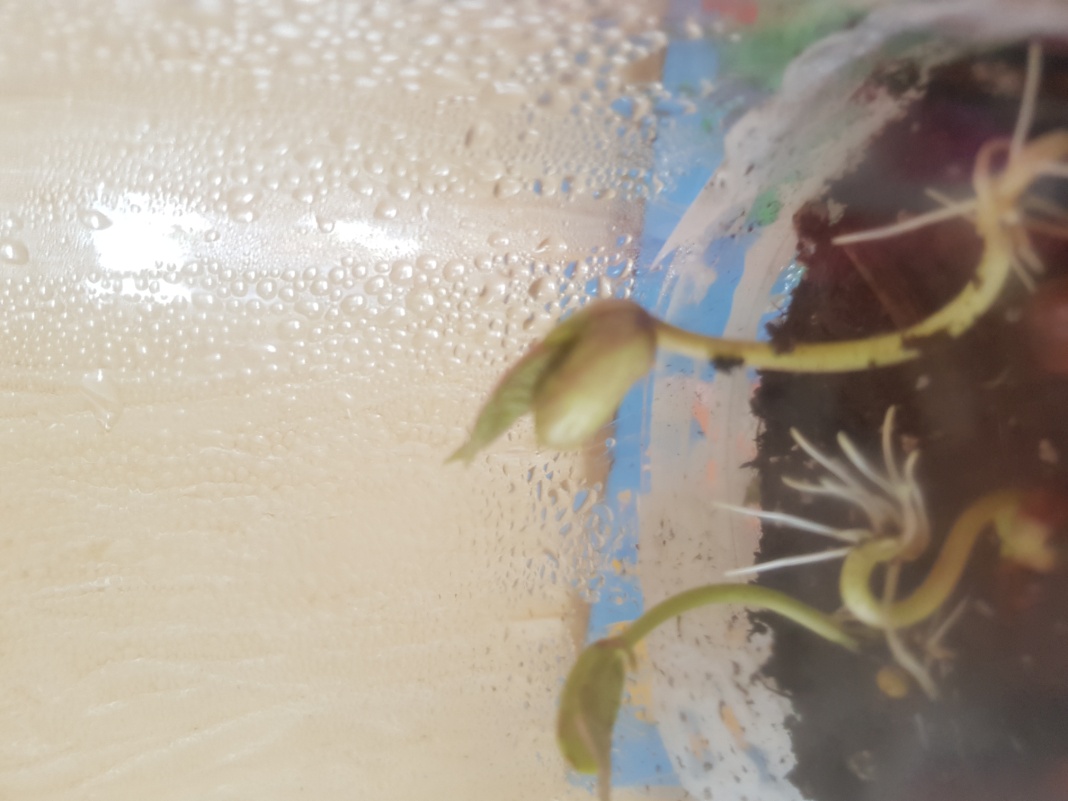 Приложение 6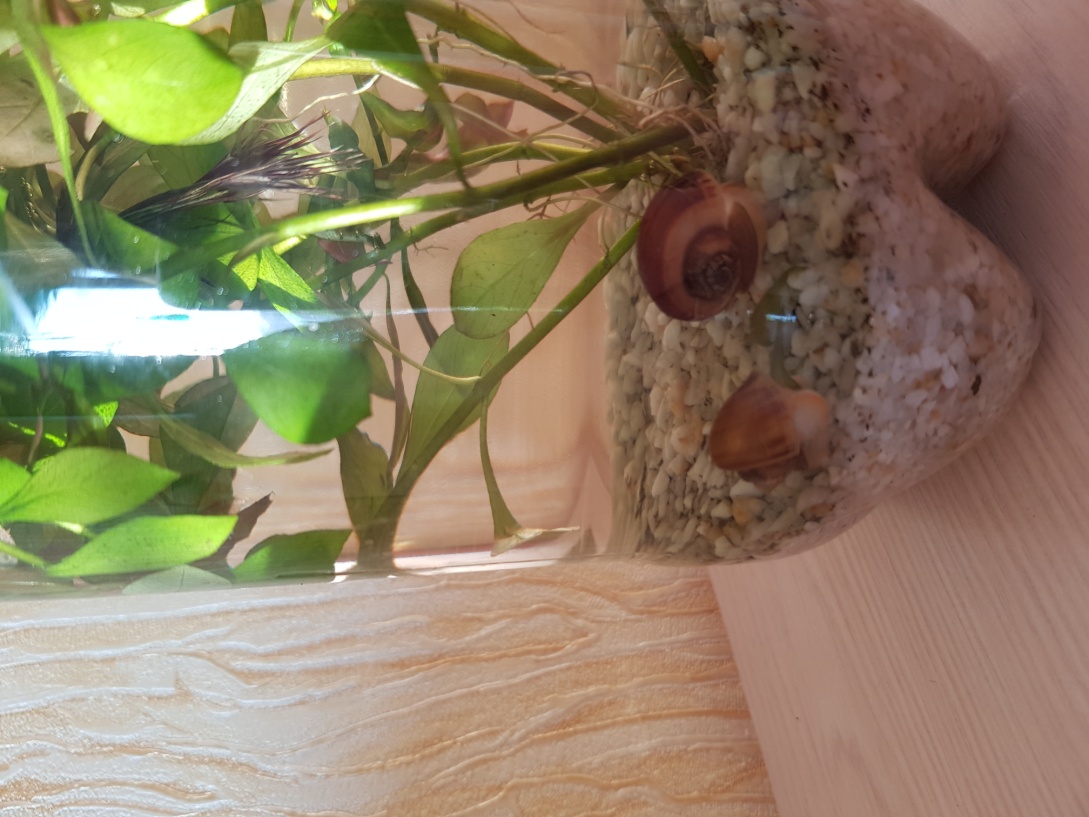 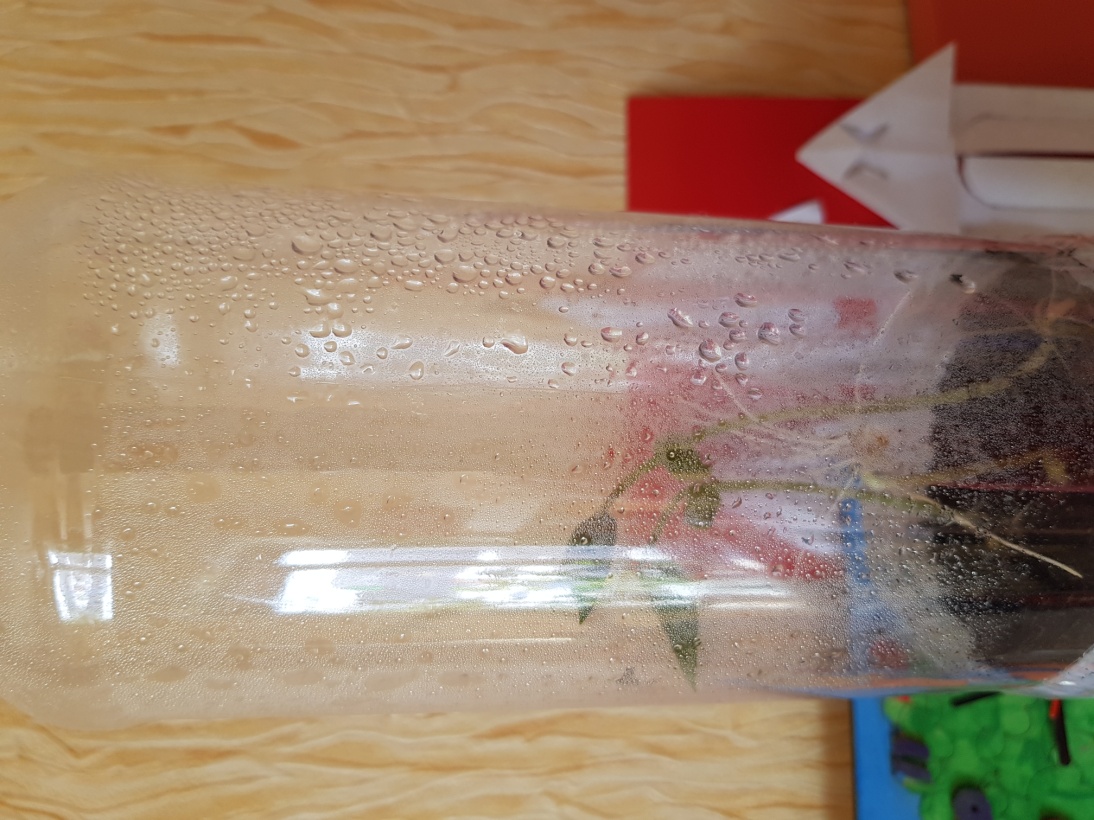 Приложение 7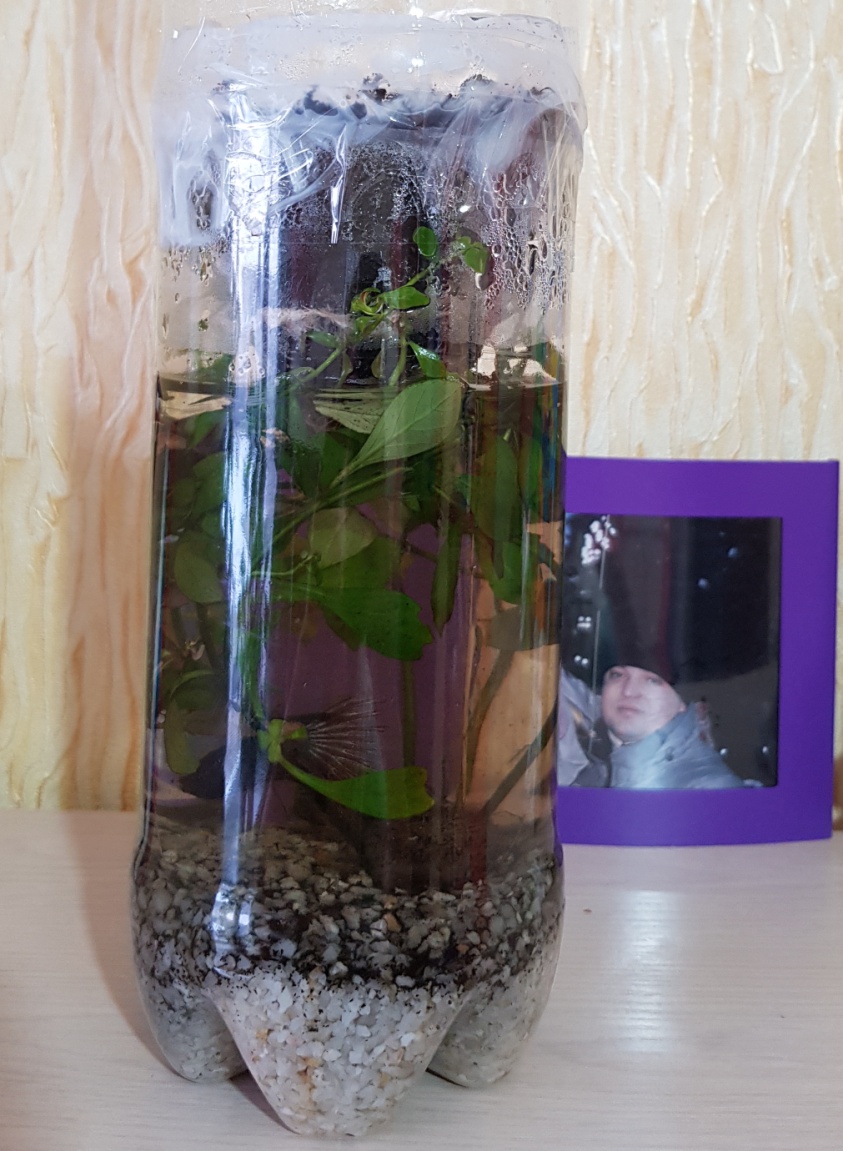 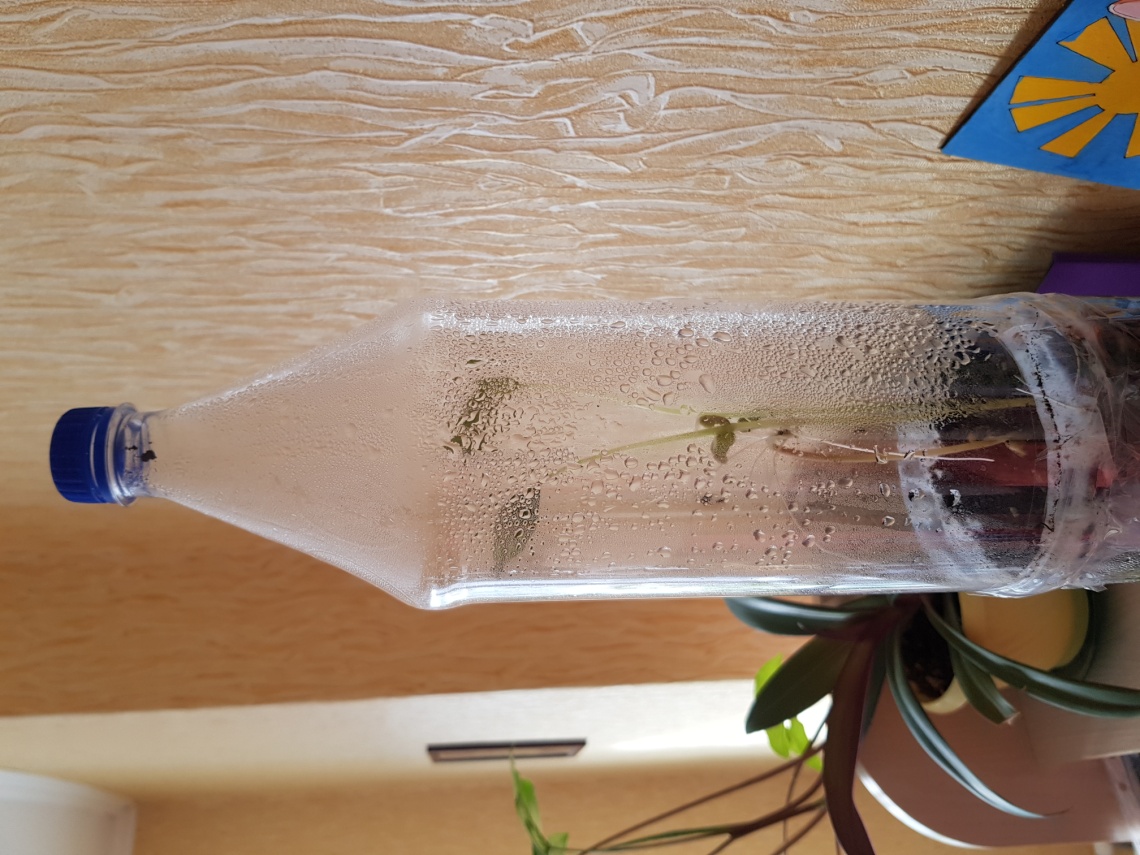 Приложение 8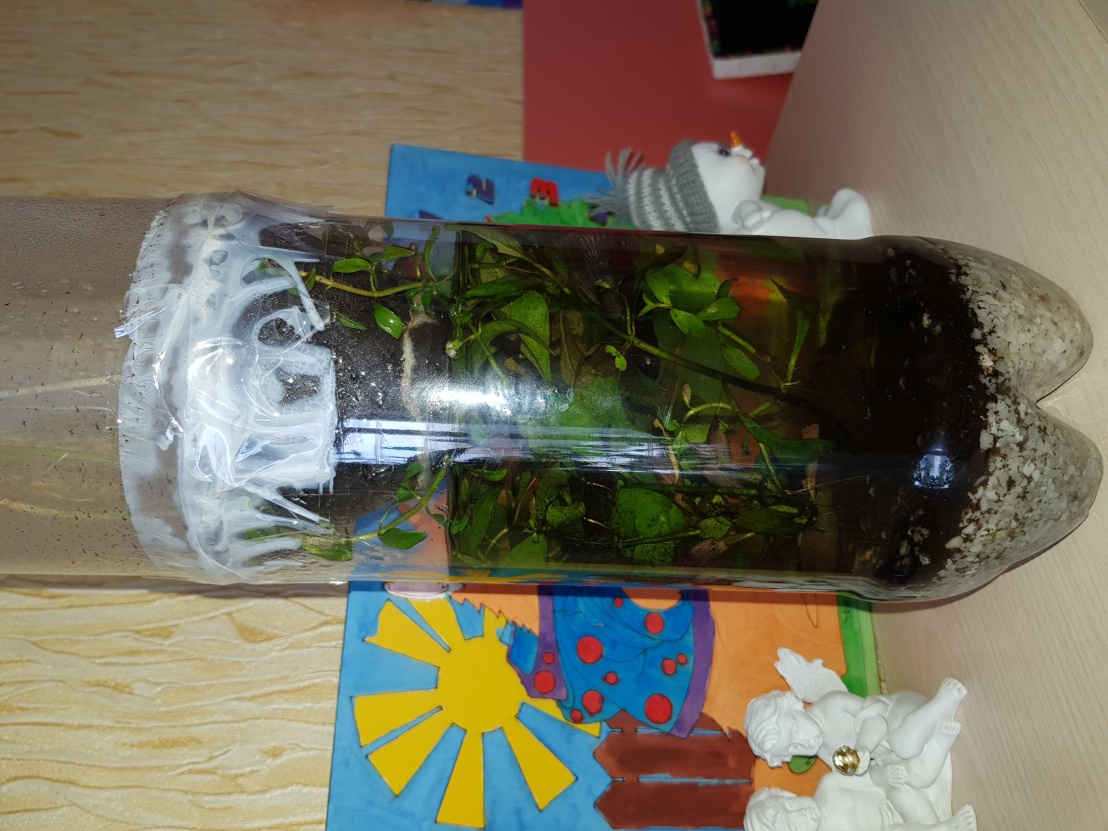 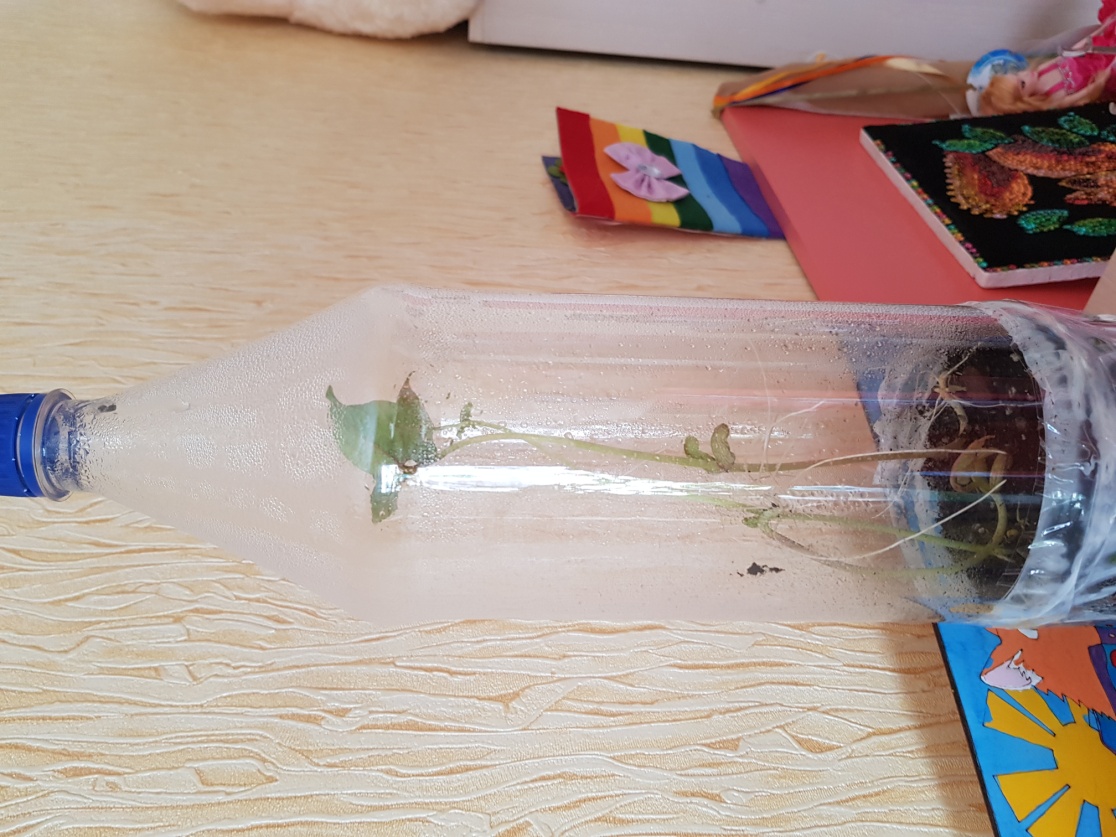 Приложение 9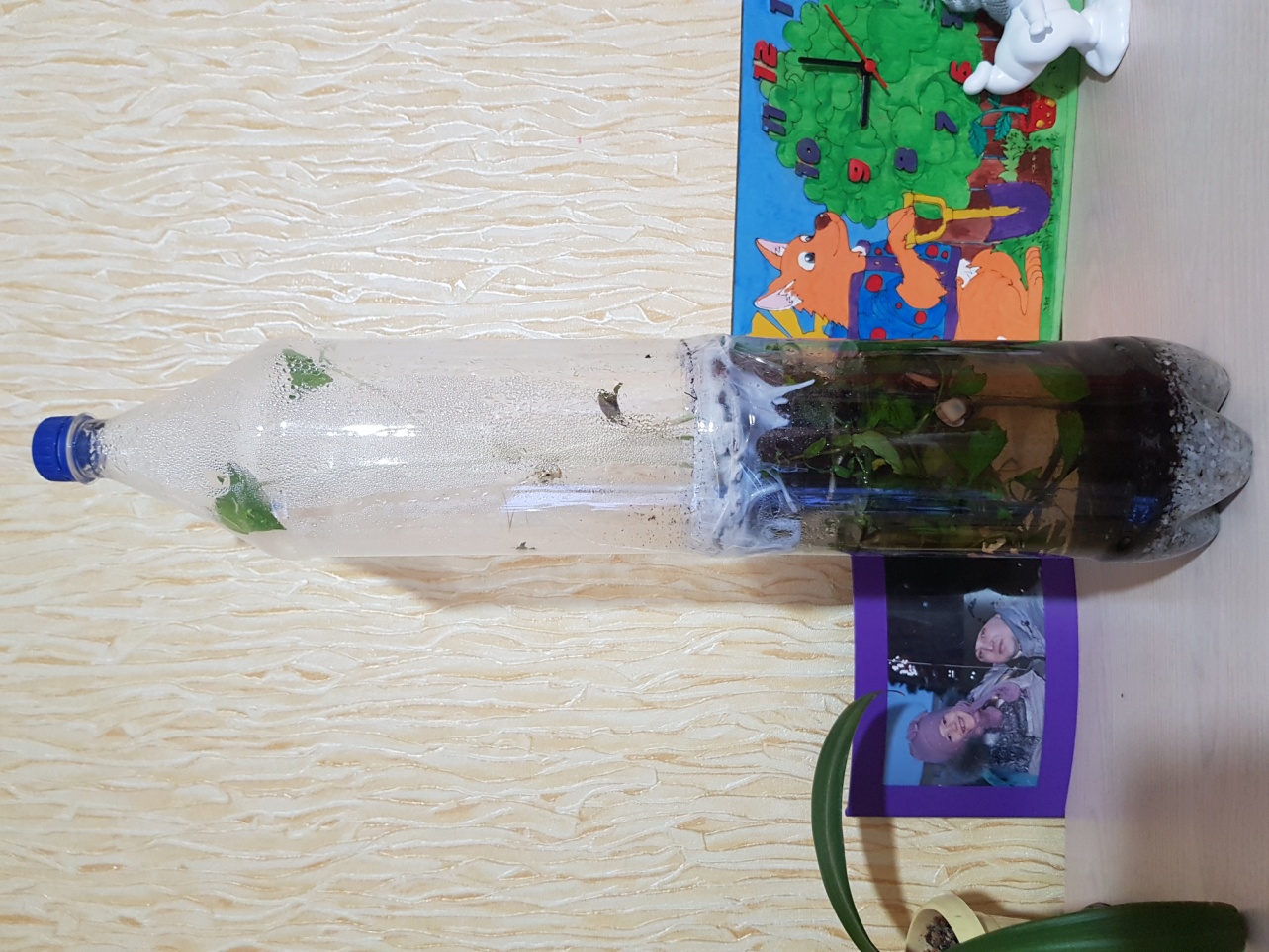 